SyllabusIntroduction to Oceanography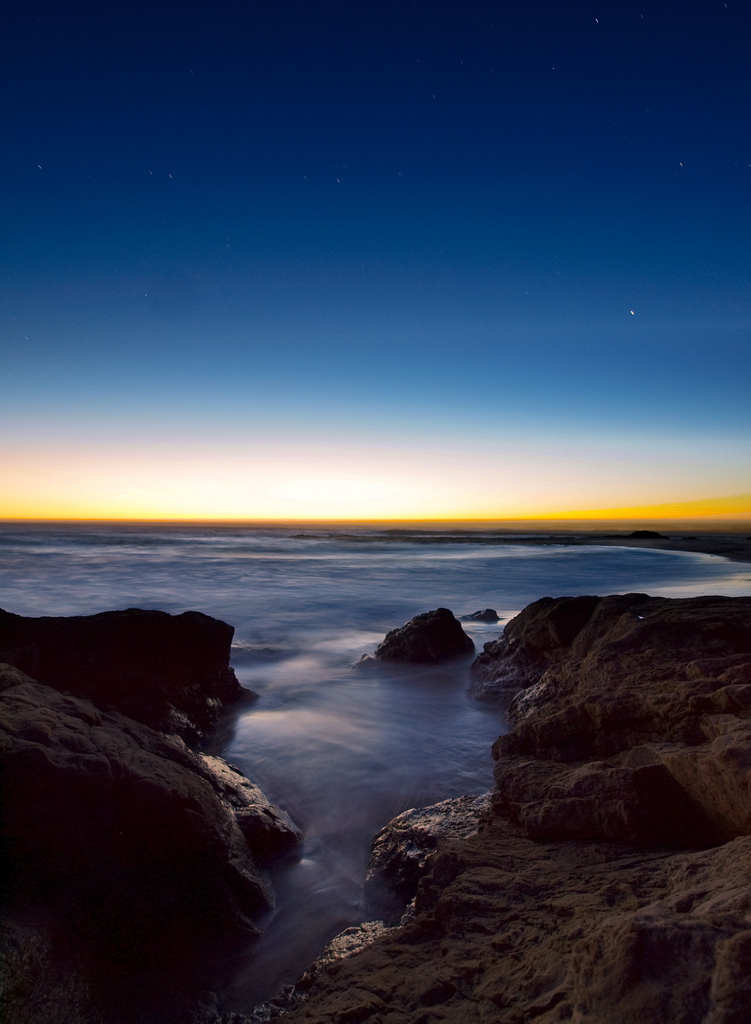 Course Intro and ObjectivesThis course is designed for upper-division undergraduates and new graduate students in meteorology, ocean engineering, and oceanography. After reading this book, it expected that students will describe physical processes influencing the ocean and coastal regions: the interaction of the ocean with the atmosphere, and the distribution of oceanic winds, currents, heat fluxes, and water masses.In this course you will learn to:Describe the theories of the origin of the earth, atmosphere, and oceansDescribe the development of ocean knowledge from early voyages to modern timesDescribe the theory and features of plate tectonicsIdentify the major features of ocean basinsRecognize different ocean sediments, their characteristics and originsIdentify the chemical and physical characteristics of sea waterExplain how Earth's atmosphere oceans circulate and influence each otherCompare density and surface currents and identify the factors that affect eachUnderstand the formation and behavior of wavesExplain the formation of tides and identify factors that affect the tidal cycleDescribe the general characteristics of coastlines and coastal processesIdentify the factors that influence organisms and productivity in the oceanDescribe the general characteristics of life in the waterDescribe the general characteristics of life on the sea floorIdentify and consider possible solutions to the environmental issues of the oceansDelivery FormatBlended. Partly online, partly onsite, partly offsite (field trips). Lectures are delivered online via video. Live class sessions are reserved for active lab work. Online activities include group field trip logging and discussions, quizzes, and homework assignments.The face-to-face class sessions take place this semester on Tuesdays from 3 – 4:15 pmTextbookIntroduction to Physical Oceanography  by Robert Stewart  of Texas A & M University|NASACost: FreeURL:  oercommons.org/courses/dr-robert-stewarts-physical-oceanography-class-pageRequired WorkReadings and VideosEach week you will be expected to read the assigned chapter(s) or article(s) listed in the online course modules. There are also two hours of video lecture for you to watch each week. These are online so you can watch (and rewatch) them at your convenience.Lab Work & Assignments – 25%We’ll be doing lab work and Q&A in our live face-to-face meetings. These typically lead into or complement assignments that you’ll need to submit for scoring.Quizzes – 20%Each week you are required to take a quiz specifically on the readings for the week. These are timed and randomized, but you have 2 attempts. However, your first quiz attempt must be complete before we meet f2f.Field Trips – 20%We will be going on 5 field trips during the semester. These happen on Friday mornings. I will begin each site visit with a short lecture that introduces you to the particular environment and connects it to previous lessons. You will be working on discovering and logging your field trip work as described in the online course Field Trip assignments.Paper – 10%Each of you will write a report or essay based on one of your experiences in the field. You’ll write two drafts of this paper and participate in a peer review process. This is described in the online course.You probably want to use Google Docs to create and share your paper draft with your classmates. The Collaborate tool in Canvas makes this easy to do.Exams – 25%Oh no! You have two exams, a midterm and a final. Don’t worry: if you’ve been reading, studying, watching the lectures, and taking the quizzes you should be well prepared. Both exams are comprehensive, so practice those quizzes!These exams are online, but must be taken at a secure, proctored location such as the Campus Testing Center.CommunicationIn addition to our face-to-face interaction you can expect to receive regular communications from the teacher from within the course web site. Be sure to configure your Canvas profile to receive notifications the way you want to. 
But in general I’ll be using:Announcements to send class-wide messagesAssignment messaging for private, assignment-specific discussionsThe Q&A discussion forum for addressing general, class-wide questionsConferences or Chat for virtual office hours (by appointment only)Conversations if I need to discuss a non-assignment issue privately with youGroup WorkYou’ll need to sign up for a Group in the People area of Canvas. Each group will work together on Field Trip activities. Canvas gives each group its own area to discuss, chat, share, etc. Use your Group’s area as a stage for preparing your Field Trip Log Discussion submissions. Non-Discrimination PolicyOur college provides equal opportunity in education and employment and does not discriminate on the basis of race, sex, age, color, religion, national origin, marital status, gender, sexual orientation or disability.